Playbook to Inject the Healthy Undercurrent of a Connection to God or Higher PowerUnmet Primal Need Seed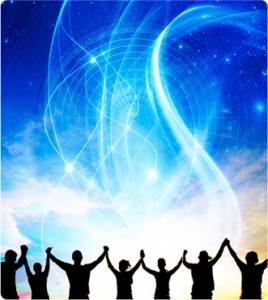 Spiritual Growth for Our Family Who:  Mom, Rachel, James (brother), Aunt Karen, and Kylie (Cousin)What:  As a family, we want to connect to a higher power/spiritual connection to help us create the family that we envision and help each family member to reach their full potential Spiritual growth is both a personal and family process. Each family member will do his/her own individual spiritual growth work, but we will also come together as a family to grow our family’s spiritual connection.   When: Daily- Each member will do his/her own personal activity that they feel will help them connect or grow their spiritual connection Wednesday evenings- Mom and Aunt Karen will check in with each family member and each other. Sunday evenings, after family dinner- We will all gather for 1 hour to do a family activity.Where: Individually we will pick our own place to do our daily activity. Somewhere quiet and with minimal distractions.  Weekly family activity will be in the living room or as needed per activity (i.e. church, nature walk, etc.).  How: Every Sunday evening, we will gather as a family and hear from each member as to how their spiritual process went that week.We will do one family spiritual growth activity as a family.We will close the Sunday gathering by sharing what each person wants to do that week and pick an activity for the following Sunday.Individual Spiritual Growth Activities (Additional activities may be developed by the family)Family Spiritual Growth Activities(Additional activities may be developed by the family)MeditationIndividual Prayer timeReading a spiritual guidance bookTake a nature walkRepeat positive affirmationsJournal your spiritual process/growthPray as a family.  Take prayer requests and one person leads in prayer, allowing time for anyone else to pray if they want.Read a spiritual story together and discussAttend a religious service togetherTake a nature walk as a family  Create signs/cards of positive passages or affirmations to display in the homeCreate a Vision Board as a family of what you want to see your family be and do